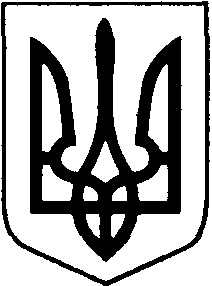 БОРАТИНСЬКА СІЛЬСЬКА РАДА ЛУЦЬКОГО РАЙОНУ ВОЛИНСЬКОЇ ОБЛАСТІРОЗПОРЯДЖЕННЯ ГОЛОВИ29 березня 2021 року                           с. Боратин                                   № 33/1.2 Про внесення змін в штатний розпис Комунального закладу загальної середньої освіти «Гіркополонківський ліцей Боратинської сільської ради»       Відповідно до Закону України «Про місцеве самоврядування в Україні», ст. 20 Закону України «Про повну загальну середню освіту», рішення виконавчого комітету Боратинської сільської ради від 30.12.2020р. № 10:1. Ввести в штат закладу освіти працівників харчоблоків в кількості, що встановлена  Типовими штатними нормативами, затвердженими наказом Міністерства освіти і науки України від 16.12. 2010 року № 1205 з 01 квітня 2021 року – 2 ст. кухаря, 1 ст. підсобного робітника, 1 ст. комірника.2. Директору Комунального закладу загальної середньої освіти «Гіркополонківський ліцей Боратинської сільської ради» (Василю Мацялці) внести відповідні зміни в штатний розпис.3. Головному бухгалтеру централізованої бухгалтерії закладів освіти (Анні Вегері) проводити відповідні нарахування.4. Контроль за виконанням покласти на начальника відділу освіти Олександра Хомича.Боратинський сільський голова			        		   Сергій ЯРУЧИКБогдана МакарчукВИКОНАВЕЦЬ:Спеціаліст-юрисконсульт					Богдана Макарчук«___» ___________ 2020 рПОГОДЖЕНО:Секретар ради							Людмила Сахан		«___» ___________ 2020 рГоловний бухгалтер						Олена Савчук	«___» ___________ 2020 р